GMINA MIASTO ŚWINOUJŚCIE              (Zamawiający)      Świnoujście, 12.11.2013 r.          (miejscowość i data)Znak sprawy: WEZ.271.2.73.2013………….…………………………………..………………………………………………………..……………………………………. ………………………………………………                                                                                                         adres i nazwa wykonawcyZAPYTANIE CENOWEZamawiający:    GMINA MIASTA ŚWINOUJŚCIE                                                  nazwa Zamawiającego      zaprasza do złożenia oferty na:Przedmiot zamówienia:Usunięcie wskazanych 2 szt. drzew gatunku jodła oraz świerk rosnących na terenie Miasta Świnoujście oraz umieszczenie ich w miejscach wyznaczonych przez Zamawiającego;Dostawa 3 szt. choinek świerkowych w celu świątecznej dekoracji miasta. Świerki powinny posiadać wysokość w przedziale od 13 m do 15 m i prawidłowo tzn. foremnie rozwiniętą koronę bez widocznego posuszu gałęziowego;Wykonanie 5 dekoracji świątecznych z igliwia na kaskadowych konstrukcjach kwia-towych. Efekt końcowy powinien wyglądać jak w załączniku. Usługa obejmuje usuwanie aktów wandalizmu, bieżące uzupełnianie elementów dekoracji oraz usunięcie ozdób w terminie wskazanym przez Zamawiającego.Oczekiwany termin realizacji zamówienia:Od 25 listopada do 5 grudnia 2013 r.Miejsce i termin złożenia oferty:Urząd Miasta Świnoujścia, Wydział Eksploatacji i Zarządzania Nieruchomościami, ul. Wojska Polskiego 1/5, 72-600 Świnoujście; 22.11.2013 r. godzina 9:00Warunki płatności:14 dni od daty otrzymania fakturyOsoba upoważniona do kontaktu z wykonawcami:Jagoda Kieruzel (Tel. 91 327-86-75, mail: jkieruzel@um.swinoujscie.pl)Sposób przygotowania oferty:Ofertę należy sporządzić w formie pisemnej, w języku polskim                                                           ……………………………………………………                                                                               Podpis Zamawiającego lub osoby upoważnionejZAŁĄCZNIK DO ZAMÓWIENIA NR WEZ/271/2/73/2013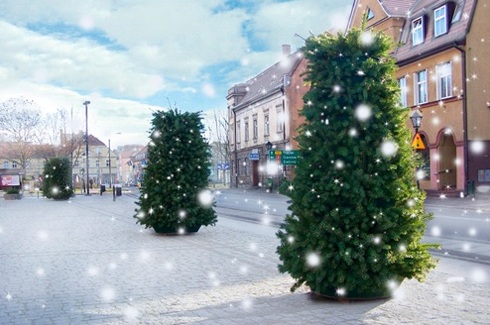 http://www.terra-pl.eu/dla_mediow/aktualnosc/14,jesienno_zimowe_inspiracje_2012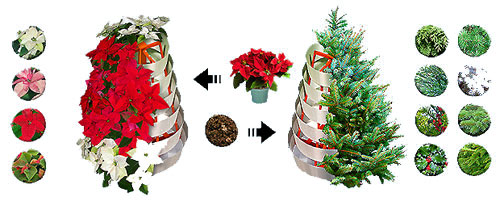  http://www.terra-pl.eu/dla_mediow/aktualnosc/14,jesienno_zimowe_inspiracje_2012OFERTA CENOWAW odpowiedzi na zapytanie cenowe WEZ.271.2.73.2013 z dnia 12.11.2013 r.1. Nazwa wykonawcy	2. Adres wykonawcy	3. NIP: ………………………………………… Regon:	4. Nr rachunku bankowego	oferuję wykonanie przedmiotu zamówienia:Cenę netto……………………zł (słownie złotych ………………..…………………………… 	...…………………………………………………………………………………………..…)Podatek VAT …………………zł (słownie złotych ………………………….……………… …	)Cenę brutto ……………………zł (słownie złotych………………….………………………… ……………………………………………….	)5. Oświadczam, że zapoznałem się z opisem przedmiotu zamówienia i nie wnoszę do niego zastrzeżeń.6. Termin realizacji zamówienia ……………………………………………...…………………………7. Okres gwarancji ………………………………………………………...………………………………8. Wyrażam zgodę na warunki płatności określone w zapytaniu cenowym.Dnia………………………		                                                                                                          Podpis wykonawcy lub osoby upoważnionej ……………………….. Pieczątka wykonawcy:                    